	       Tehyn Turun kaupungin ammattiosasto 202                       Opiskelijalle:  www.tehy.fi/fi/tehyn-opiskelijayhdistys 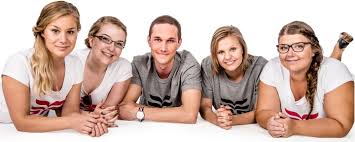 Liity Tehyn opiskelijayhdistykseen! Meillä on hyvä porukka ja tekemisen meininki! Opiskelijajäsenyys on meillä täysin maksuton ja maksamme myös työttömyyskassan jäsenmaksun puolestasi.
Opintojen ohella tehdyt työt kerryttävät ansiosidonnaisen työttömyyspäivärahan työssäoloehtoa täyteen.Jäsenyyden myötä sinulla on muun muassaalalla vaadittavat vakuutukset kunnossa.liiton tuki ja turva takanasi jo opiskelun aikana.käytössäsi kaikki Tehyn muutkin jäsenedut -> www.tehy.fi/fi/palvelut-ja-edut/jasenedut Opiskelija, teetkö sijaisuuksia tai keikkaa sosiaali- ja terveysalan työyksiköissä? Lue lisää työelämän pelisäännöistä ja sotealan työntekijän oikeuksista Tehyn työelämäoppaasta -> www.tehy.fi/apuaFacebook: @tehyopiskelijat tai @tehyao202Instagram: @tehyopiskelijatKun valmistut, liity heti työpaikkasi ammattiosastoon. Jos et tiedä, mikä se on, voit olla yhteydessä Turun Tehyn aluetoimistoon ja kysyä sieltä. Turun Tehyn aluetoimistoEerikinkatu17 C 3.krs, 20100 Turku   Puh. 09 5422 7265 tai 09 5422 7264turunaluetoimisto@tehy.fiLiittyä voit myös www.tehy.fi -> liity jäseneksiJos olet jatko-opiskelija, muistatahan ilmoittaa opiskeluaikasi Tehyyn ”omat tiedot” -osion kautta. Näin varmistat katkeamattoman jäsenyytesi ja maksat vain maksetusta palkasta jäsenmaksun, et muusta. 